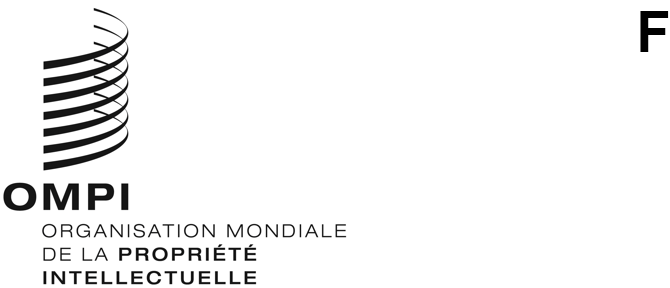 CDIP/30/13ORIGINAL : anglaisDATE : 10 mars 2023Comité du développement et de la propriété intellectuelle (CDIP)Trentième sessionGenève, 24 – 28 avril 2023Rapport sur les femmes et la propriété intellectuelle : compilation et partage de donnéesDocument établi par le SecrétariatÀ sa vingt-sixième session, tenue du 26 au 30 juillet 2021, le Comité du développement et de la propriété intellectuelle (CDIP), alors qu’il examinait le thème “Femmes et propriété intellectuelle” au titre du point de l’ordre du jour consacré à la propriété intellectuelle et au développement, a adopté une proposition de suivi présentée par la délégation du Mexique (contenue dans le document CDIP/26/10 Rev.) qui, entre autres, priait le Secrétariat d’entreprendre une série d’actions, et a décidé “de revisiter le thème ‘Les femmes et la propriété intellectuelle’ de manière périodique, lorsque le Secrétariat de l’OMPI le juge nécessaire, au titre du point de l’ordre du jour consacré à la propriété intellectuelle et au développement, à partir de la session du printemps 2023 du CDIP”.Le présent document, ainsi que le document CDIP/30/12, cherche à faciliter le réexamen par le comité de la question “Femmes et propriété intellectuelle” à la présente session.  Il rend compte de la compilation et du partage de données ventilées par sexe dans le domaine de la propriété intellectuelle, tandis que le document CDIP/30/12 porte sur le plan d’action stratégique de l’OMPI pour soutenir les femmes et leur donner des moyens d’action dans le domaine de la propriété intellectuelle, et donne un aperçu de la complémentarité des activités internes et externes de l’OMPI.  Le présent rapport couvre les années 2021 et 2022.Compilation de données internationales comparables et ventilées par sexe sur les titulaires et les créateurs de droits de propriété intellectuelleLes demandes internationales de brevet ne comprennent pas de renseignement sur le sexe du déposant ou du créateur.  Cependant, cette information est utile pour la communauté de la propriété intellectuelle, par exemple pour mettre en évidence et comprendre les disparités potentielles en matière d’innovation.  Par conséquent, depuis la vingt-deuxième session du CDIP, le Secrétariat a poursuivi ses travaux en vue d’élaborer des méthodologies pour mieux comprendre le lien entre égalité des sexes et propriété intellectuelle et, sur cette base, de compiler des données internationales comparables et ventilées par sexe.  Ces travaux ont notamment été menés par le Département de l’économie et de l’analyse de données du Secteur des écosystèmes de propriété intellectuelle et d’innovation.  En particulier :La Division des statistiques et de l’analyse des données a publié les statistiques du Traité de coopération en matière de brevets (PCT) ventilées par sexe dans ses publications phares et son centre de données Web au cours de la période considérée, à savoir la Revue annuelle du PCT (2021 et 2022), les indicateurs mondiaux relatifs à la propriété intellectuelle (2021 et 2022) et le centre de données statistiques de propriété intellectuelle (mises à jour régulières au cours de la période considérée).La Section de l’économie de l’innovation a continué de mener des recherches économiques et méthodologiques sur l’égalité des sexes et la propriété intellectuelle.  En 2022, la section a recruté le premier boursier chargé de la recherche sur les disparités en matière de genre et de diversité dans les domaines de l’innovation et de la créativité.  La recherche s’est poursuivie selon deux axes principaux : i) améliorer encore les méthodes visant à lever les ambiguïtés relatives au genre et ii) améliorer et élargir les collections et les données relatives à la propriété intellectuelle ventilées par sexe, incluant d’autres méthodes de mesure de la diversité.Durant la période considérée, la Section de l’économie de l’innovation a amélioré encore les méthodes visant à lever les ambiguïtés relatives au genre en prenant les mesures suivantes :création et amélioration de versions plus accessibles du dictionnaire mondial des prénoms classés par sexe (WGND) en le publiant dans le répertoire Harvard Dataverse, sur GitHub et le service de stockage d’objets d’Amazon (Amazon S3);création d’une commande STATA (genderit) pour permettre aux chercheurs d’utiliser le WGND 2.0 de manière plus accessible.  En 2022, une version bêta a été publiée sur GitHub et est en cours de test par le Département de l’économie et de l’analyse de données et des chercheurs universitaires;étude de l’utilisation d’autres sources de données sur la propriété intellectuelle, en collaboration avec la Division des bases de données mondiales du Secteur de l’infrastructure et des plateformes de l’OMPI, afin de produire de nouveaux indicateurs et d’améliorer ceux existants.  En conséquence, la fiabilité de l’utilisation du WGND pour les prénoms chinois et coréens en caractères originaux a été grandement améliorée;poursuite de la conception de la série de méthodes de prévision de la parité femmes-hommes, qui permettent de comparer différents scénarios quant à la date à laquelle la parité pourrait être atteinte.  Le Département de l’économie et de l’analyse de données a continué d’appliquer ces méthodes aux inventeurs du PCT.  Ces méthodes sont publiées et partagées en interne sur un répertoire GitHub privé.Au cours de la même période, la Section de l’économie de l’innovation a mené des recherches portant sur l’amélioration, l’extension et l’analyse des données de propriété intellectuelle ventilées par sexe et pris les mesures suivantes :7.1	mise à jour de l’étude intitulée “Déterminer la part des inventeurs et des inventrices dans le contexte du PCT”.  L’étude actualisée développe les indicateurs relatifs aux disparités entre hommes et femmes qui ont été produits et fournit un point de référence pour des analyses ultérieures.  L’étude a pu s’appuyer sur l’inclusion de données de collections nationales, ce qui a permis de mieux lever les ambiguïtés relatives au genre des prénoms chinois et coréens en caractères originaux.  Cette étude sera publiée dans le cadre de la série d’études de l’OMPI sur le développement;poursuite de l’étude de la levée des ambiguïtés relatives au genre des inventeurs et des créateurs de modèles d’utilité dans les collections nationales sur la propriété intellectuelle.  La Section de l’économie de l’innovation a étudié les moyens d’étendre cette recherche à d’autres sources que les données sur l’enregistrement disponibles dans les bases de données DOCDB et PATSTAT;analyse du potentiel de la levée des ambiguïtés relatives au genre dans les données sur l’enregistrement d’un dessin ou modèle industriel.  De nouvelles données ont été recueillies pour le système de La Haye et les collections nationales, grâce au Secteur des marques et des dessins et modèles et à la Base de données mondiale sur les dessins et modèles.  Les résultats préliminaires semblent prometteurs;analyse du potentiel de la levée des ambiguïtés relatives au genre dans les données sur l’enregistrement d’une marque.  De nouvelles données ont été recueillies pour le système de Madrid et les collections nationales grâce au Secteur des marques et des dessins et modèles et à la Base de données mondiale sur les dessins et modèles.Mise en commun des méthodes et des procédures de collecte de données ventilées par sexe, des indicateurs utilisés, des méthodes de suivi et d’évaluation, et de l’analyse économique des écarts entre les sexes en matière de propriété intellectuelleAu cours de la période considérée, le Secrétariat a mis en œuvre plusieurs initiatives de mise en commun des analyses et des méthodologies concernant les femmes et les thèmes liés à la propriété intellectuelle.  La Section de l’économie de l’innovation a étudié plusieurs manières de communiquer au public sa méthode visant à lever les ambiguïtés relatives au genre, qui consiste notamment à :contacter directement les réseaux universitaires, les entités des Nations Unies (par exemple ONU-Femmes), les offices de propriété intellectuelle et les personnes intéressées au sein des entreprises privées et des bureaux de transfert de technologie;utiliser plusieurs bases de données déjà mentionnées, telles que Harvard Dataverse, GitHub ou Amazon S3.  Le nombre de téléchargements a continué d’augmenter pour atteindre plus de 6600 téléchargements sur le site Web de l’OMPI et environ 7000 dans la base de données Harvard Dataverse;diffuser les lignes directrices sur la manière de mesurer les disparités entre hommes et femmes dans les données relatives à l’innovation et à la propriété intellectuelle.  Ces lignes directrices ont été traduites dans les six langues officielles de l’OMPI.La Section de l’économie de l’innovation a continué de produire du contenu dans le cadre de la série de contenus Web sur le thème de l’innovation, la créativité et le genre qui vise à présenter au grand public la recherche économique et méthodologique que mène le Secrétariat.  Ces contenus sont utilisés non seulement pour promouvoir les travaux de l’OMPI sur ce thème, mais également pour mettre en lumière les travaux d’offices nationaux de propriété intellectuelle, tels que ceux des États-Unis d’Amérique, du Royaume-Uni, du Canada ou du Chili.Depuis 2021, la Section de l’économie de l’innovation organise en collaboration avec Invent Together une série de séminaires en ligne sur les disparités entre hommes et femmes dans le domaine de la propriété intellectuelle.  Le principal objectif de ces séminaires est de recueillir des informations sur les mesures prises pour remédier à ces disparités, les projets susceptibles d’être reproduits et élargis à l’échelle mondiale, et les nouvelles actions mondiales qui pourraient être mises en évidence et avoir des retombées positives concrètes en permettant aux groupes sous-représentés d’utiliser des brevets et d’autres droits de propriété intellectuelle.  Trois éditions de ces séminaires ont eu lieu, portant respectivement sur la région des Amériques, la région européenne, ainsi que les régions de l’Asie de l’Est et de l’Asie-Pacifique.Voie à suivreÀ partir de l’expérience du Secrétariat durant la période examinée, une série d’étapes concrètes doivent être examinées.Premièrement, l’accès du public non spécialisé au contenu méthodologique lié au genre s’est révélé être la bonne stratégie.  Cela a permis de diffuser les méthodes auprès d’un plus grand nombre d’États membres et de créer des capacités locales de production d’analyses tenant compte des questions de genre et ventilées par sexe.Deuxièmement, le Secrétariat continuera de mener des recherches sur les méthodologies visant à étendre et à analyser les données internationales comparables et ventilées relatives au sexe des créateurs et des titulaires de droits de propriété intellectuelle.  En particulier, il convient de citer les méthodologies visant à élargir l’analyse à d’autres droits de propriété intellectuelle, telles que les modèles d’utilité, les dessins et modèles industriels ou les marques.Le comité est invité à prendre note des informations contenues dans le présent document.[Fin du document]